Акция по ПДД: "Зебра - безопасный переход дороги"В нашем детском саду прошла акция на тему: "Переход дороги правильно". Во главе с сотрудником ОГИБДД ст. гос. инспектором ОТН Тамалинцевым Денисом Андреевичем.Цель: привлечение внимания общественности к проблеме детского дорожно - транспортного травматизма.Задачи: - расширять представления детей о правилах поведения на улице;- способствовать осторожности внимания;- закрепить с детьми правила поведения во время перехода дороги по "Пешеходному переходу";- упражнять детей в умении ориентироваться на дороге;- развивать внимательность, наблюдательность, осторожность и сосредоточенность.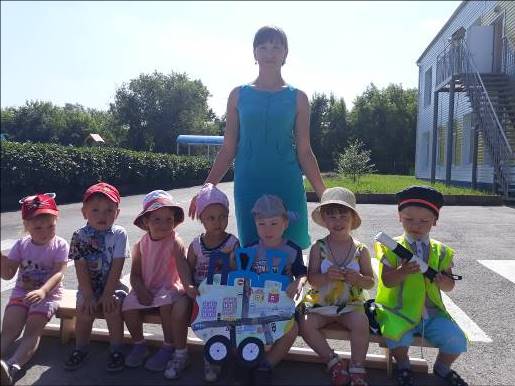 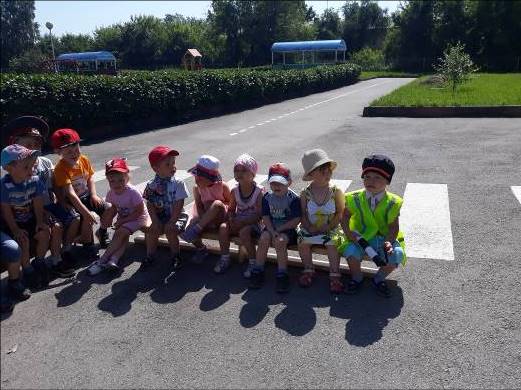 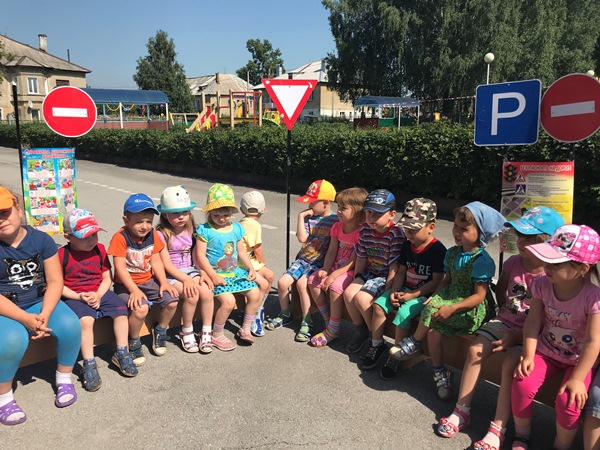 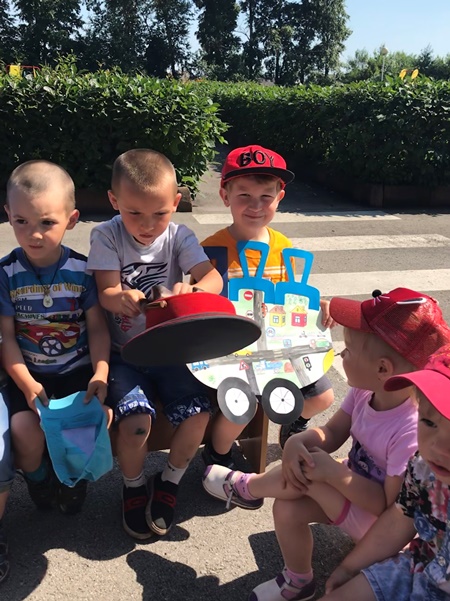 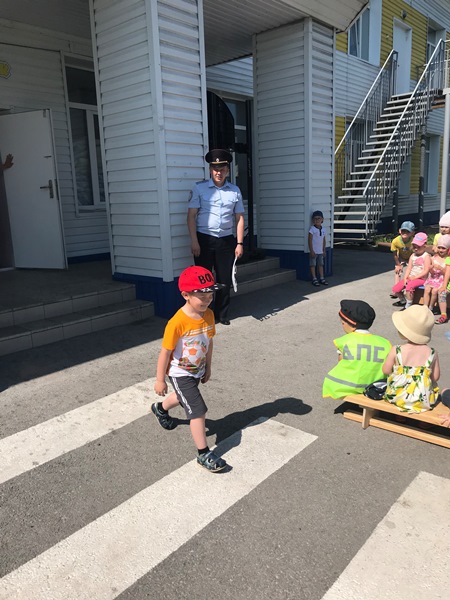 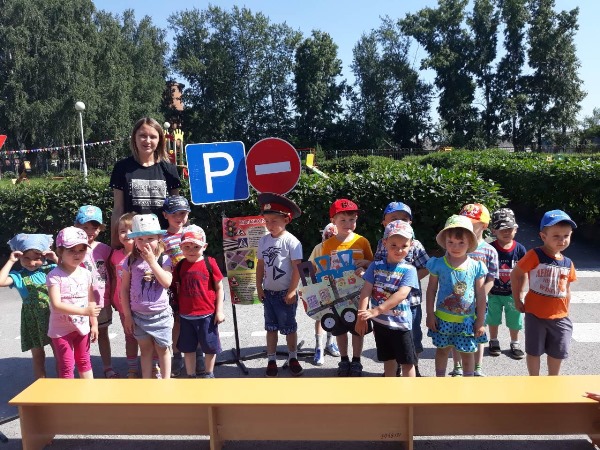 